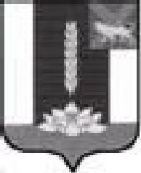 ДУМА ЧЕРНИГОВСКОГО РАЙОНА__________________________________________________________________РЕШЕНИЕПринято Думой Черниговского района27 февраля 2019 годаВ соответствии с Федеральным законом от 06.10.2003 года № 131-ФЗ "Об общих принципах организации местного самоуправления в Российской Федерации", Градостроительным кодексом Российской Федерации, руководствуясь Уставом Черниговского муниципального района: 1. Утвердить местные нормативы градостроительного проектирования Черниговского муниципального района и поселений, входящих в состав Черниговского муниципального района. (Прилагается). 2. Настоящее решение вступает в силу с момента опубликования в «Вестнике нормативных правовых актов Черниговского района» - приложении к газете «Новое время». Глава Черниговского района                                                              В.Н. Сёмкин28 февраля 2019 года№ 154-НПА Приложение  к решению Думы Черниговского района 	от 28.02.2019 № 154-НПАМЕСТНЫХ НОРМАТИВОВГРАДОСТРОИТЕЛЬНОГО ПРОЕКТИРОВАНИЯ ЧЕРНИГОВСКОГОМУНИЦИПАЛЬНОГО РАЙОНА И ПОСЕЛЕНИЙ, ВХОДЯЩИХ В СОСТАВ ЧЕРНИГОВСКОГО МУНИЦИПАЛЬНОГО РАЙОНАОБЩИЕ ПОЛОЖЕНИЯМестные нормативы градостроительного проектирования Черниговского муниципального района и поселений, входящих в состав Черниговского муниципального района (далее - местные нормативы градостроительного проектирования) содержат совокупность расчетных показателей минимально допустимого уровня обеспеченности объектами местного значения муниципального района и сельских поселений, входящих в состав муниципального района, относящимися к областям, указанным в пункте 1 части 3 статьи 19 и в пункте 1 части 5 статьи 23 Градостроительного кодекса Российской Федерации, в статье 2 Закона Приморского края от 10 февраля 2014 года № 356-КЗ «О видах объектов краевого и местного значения, подлежащих отображению на схеме территориального планирования Приморского края и документах территориального планирования муниципальных образований Приморского края» (далее - Закон Приморского края № 356-КЗ), иными объектами местного значения населения Черниговского муниципального района и расчетных показателей максимально допустимого уровня территориальной доступности таких объектов для населения Черниговского муниципального района.Местные нормативы градостроительного проектирования включают в себя:1) основную часть;2) материалы по обоснованию расчетных показателей, содержащихся в основной части местных нормативов градостроительного проектирования.3) правила и область применения расчетных показателей, содержащихся в основной части местных нормативов градостроительного проектирования.Местные нормативы градостроительного проектирования входят в систему нормативных правовых актов, регламентирующих градостроительную деятельность на территории Черниговского муниципального района и поселений, входящих в состав Черниговского муниципального района.По вопросам, не рассматриваемым в настоящих местных нормативах градостроительного проектирования, следует руководствоваться законами и нормативно-техническими документами, действующими на территории Российской Федерации в соответствии с требованиями Федерального закона от 27 декабря 2002 года № 184-ФЗ «О техническом регулировании», а также региональными нормативами градостроительного проектирования Приморского края. При отмене и (или) изменении действующих нормативных документов, в том числе тех, на которые дается ссылка в настоящих местных нормативах градостроительного проектирования, следует руководствоваться нормами, вводимыми взамен.Местные нормативы градостроительного проектирования подлежат корректировке в случае утверждения отсутствовавших при их разработке документов стратегического социально-экономического планирования района и (или) нормативных правовых актов и нормативно-технических документов.1. ОСНОВНАЯ ЧАСТЬРасчетные показатели минимально допустимого уровня обеспеченности объектами местного значения населения Черниговского муниципального района и расчетные показатели максимально допустимого уровня территориальной доступности таких объектов для населения Черниговского муниципального районаНа территории Черниговского муниципального района Приморского края устанавливаются следующие расчетные показатели:1.1. В области образованияТаблица 1Расчетные показатели, устанавливаемые для объектов образования местного значения Черниговского муниципального районаПримечания:1. Дошкольные образовательные организации целесообразно предусматривать в населенных пунктах с численностью постоянного населения свыше 1000 человек.2. В сельских населенных пунктах с численностью населения до 1000 человек целесообразно размещать комплексы социальных учреждений, в состав которых могут входить дошкольные образовательные организации, организации начального общего образования, организации дополнительного образования, учреждения культуры и искусства, здравоохранения и т.д.3. При организации единого комплекса, включающего дошкольные образовательные организации, организации начального общего образования, организации дополнительного образования, суммарный размер земельного участка может быть уменьшен на 30%.4. Предельный минимальный размер земельного участка общеобразовательных организаций может быть уменьшен на 20% в условиях реконструкции.5. Размещение общеобразовательных учреждений должно соответствовать радиусу транспортной доступности (в одну сторону) не более: для первой степени обучения - 15 мин., для второй и третьей ступеней - 30 мин.6. Транспортному обслуживанию подлежат учащиеся сельских общеобразовательных учреждений, проживающие на расстоянии свыше 1 км от учреждения. Подвоз учащихся осуществляется на транспорте, предназначенном для перевозки детей.7. Предельный пешеходный подход учащихся к месту сбора на остановке должен быть не более 500 м. Остановка транспорта оборудуется навесом, огражденным с трех сторон, защищена барьером от проезжей части дороги, имеет твердое покрытие и обзорность не менее 250 м со стороны дороги.1.2. В области физической культуры и массового спортаТаблица 2Расчетные показатели, устанавливаемые для объектов физической культурыи массового спорта местного значения Черниговского муниципального районаПримечания:1. В населенных пунктах с численностью населения от 0,2 до 2 тыс. человек необходимо предусматривать один спортивный зал на 162 кв. м площади пола, с численностью населения от 2 до 5 тыс. человек - один спортивный зал на 540 кв. м площади пола.2. Спортивные сооружения массового спорта в населенных пунктах с численностью населения менее 2 тыс. человек следует объединять со школьными спортивными залами, плавательными бассейнами и спортивными площадками с учетом необходимой вместимости.1.3. В сфере культуры и искусстваТаблица 3Расчетные показатели, устанавливаемые для объектов в сфере культуры и искусства местного значения Черниговского муниципального района1. Размещение муниципальных библиотек сельских поселений следует предусматривать на уровне схемы территориального планирования муниципального района согласно вопросам местного значения, принятым в частях 3, 4 статьи 14 Федерального закона Российской Федерации от 06.10.2003 N 131-ФЗ "Об общих принципах организации местного самоуправления в Российской Федерации".2. Межпоселенческую, детскую и юношескую библиотеки рекомендуется размещать в административном центре муниципального района.3. Детская и юношеская библиотеки могут размещаться как самостоятельные объекты, так и объединенные библиотеки для детей и молодежи с отделами по соответствующим возрастным категориям пользователей, либо в качестве структурных подразделений межпоселенческой библиотеки.4. Муниципальные библиотеки рекомендуется размещать в административных центрах сельских поселений.5. В составе муниципальных библиотек сельских поселений должны размещаться детские отделения.6. В муниципальном районе для обслуживания населенных пунктов, не имеющих стационарных учреждений культуры, создается передвижной многофункциональный культурный центр - 1 транспортная единица.7. Центры культурного развития, кинотеатры следует размещать в административном центре муниципального района.8. Количество зрительских мест в кинотеатрах устанавливается из расчета 2 - 3 места на 1 тыс. человек.9. Районный музей может размещать филиалы или структурные подразделения в населенных пунктах сельских поселений и при расчете потребности учитываться в качестве сетевой единицы музей сельского поселения.10. Выставочный зал может размещаться в качестве структурного подразделения музея.11. В составе районного дома культуры и (или) центра культурного развития следует размещать объекты для развития местного традиционного народного художественного творчества.1.4. В области молодежной политикиТаблица 4Расчетные показатели, устанавливаемые для объектов местного значения Черниговского муниципального района в области молодежной политики1.5. В области автомобильных дорогТаблица 5Расчетные показатели, устанавливаемые для автомобильных дорог местного значения Черниговского муниципального района1.6. В области инженерной инфраструктурыТаблица 6Расчетные показатели, устанавливаемые для объектов электроснабжения местного значения Черниговского муниципального района
Таблица 7Расчетные показатели, устанавливаемые для объектов теплоснабжения местного значения Черниговского муниципального районаТаблица 8Расчетные показатели, устанавливаемые для объектов водоснабжения местного значения Черниговского муниципального районаТаблица 9Расчетные показатели, устанавливаемые для объектов водоотведения в границах сельских поселений местного значения Черниговского муниципального района1.7. В области организации защиты населения и территорииЧерниговского муниципального района, сельских поселений отчрезвычайных ситуаций природного и техногенного характераТаблица 10Расчетные показатели, устанавливаемые для объектов местного значения Черниговского муниципального района, предназначенных для организациизащиты населения и территории муниципального района, сельских поселений от чрезвычайных ситуаций природного и техногенного характера, в том числе объектов инженерной защиты и гидротехнических сооружений местного значения1.8. В области организации гражданской обороныТаблица 11Расчетные показатели, устанавливаемые для объектов гражданской обороны местного значения Черниговского муниципального района1.9. В области сбора твердых коммунальных отходовТаблица 12Расчетные показатели, устанавливаемые для объектов местного значения Черниговского муниципального района, предназначенных для сбора твердых коммунальных отходов1.10. В области организации ритуальных услуги содержания мест захороненияТаблица 13Расчетные показатели, устанавливаемые для объектов местного значения Черниговского муниципального района, предназначенных для содержания мест захоронения на территории сельских поселений и организации ритуальных услуг1.11. В области жилищного строительстваТаблица 14Расчетные показатели, устанавливаемые для объектов местного значения Черниговского муниципального района, в области жилищного строительстваПримечания:1. Определение максимальной общей площади жилого здания в границах земельного участка производится по формуле:Sобщ_жил_зд = Sзу x 100 / Pзу.Для определения минимальной площади территории, необходимой для размещения многоквартирного жилого здания, применяется формула:Sзу = Sобщ_жил_зд x Pзу / 100,где:Sзу - минимально допустимая площадь территории, необходимой для размещения многоквартирного жилого здания, кв. м;Sобщ_жил_зд - общая площадь жилого здания, кв. м;Рзу - минимальный размер земельного участка для размещения многоквартирного жилого здания, кв. м площади земельного участка на 100 кв. м общей площади жилого здания.2. Общая площадь жилого здания определяется как сумма площадей жилых и технических этажей, измеренных в пределах внутренних поверхностей наружных стен на уровне пола, без учета этажей, занимаемых объектами общественно-делового назначения, паркингом.3. Приведенный показатель размера земельного участка учитывает минимальную потребность в территории для объекта жилищного строительства.4. При размещении в первых этажах жилого здания объектов общественного назначения, требующих дополнительных территорий для реализации своих функций, минимальный размер земельного участка необходимо суммировать с размером территории, требуемой для функционирования объекта.5. Для муниципальных образований, входящих в состав Владивостокской агломерации показатель размера земельного участка малоэтажной жилой застройки может быть сокращен при условии соблюдения требований инсоляции и пожарной безопасности жилого здания.6. Показатель расчетной плотности населения установлен при уклоне рельефа до 10%2. МАТЕРИАЛЫ ПО ОБОСНОВАНИЮ РАСЧЕТНЫХ ПОКАЗАТЕЛЕЙ,СОДЕРЖАЩИХСЯ В ОСНОВНОЙ ЧАСТИ МЕСТНЫХ НОРМАТИВОВГРАДОСТРОИТЕЛЬНОГО ПРОЕКТИРОВАНИЯРасчетные показатели минимально допустимого уровня обеспеченности объектами местного значения и показатели максимально допустимого уровня территориальной доступности таких объектов для населения Черниговского муниципального района, в том числе сельских поселений, входящих в состав Черниговского муниципального района: Дмитриевское сельское поселение, Снегуровское сельское поселение, Черниговское сельское поселение, Реттиховское сельское поселение установлены в соответствии с действующими федеральными и региональными нормативно-правовыми актами в области регулирования вопросов градостроительной деятельности на основании параметров и условий социально-экономического развития Черниговского муниципального района, социальных, демографических, природно-экологических и иных условий развития территории, условий осуществления градостроительной деятельности на территории Черниговского муниципального района.При обосновании значения расчетных показателей минимально допустимого уровня обеспеченности объектами местного значения соблюдено условие, установленное в части 2 статьи 29.4 Градостроительного кодекса Российской Федерации. Значения расчетных показателей минимально допустимого уровня обеспеченности объектами местного значения населения Черниговского муниципального района и сельских поселений, входящих в состав Черниговского муниципального района приняты на уровне предельных значений показателей минимально допустимого уровня обеспеченности объектами местного значения, установленных региональными нормативами градостроительного проектирования Приморского края, утвержденных Постановлением Администрации Приморского края от 21 декабря 2016 года N 593-па.При обосновании значения расчетных показателей максимально допустимого уровня территориальной доступности объектов местного значения соблюдено условие, установленное в части 3 статьи 29.4 Градостроительного кодекса Российской Федерации. Значения расчетных показателей максимально допустимого уровня территориальной доступности объектов местного значения населения Черниговского муниципального района и сельских поселений, входящих в состав Черниговского муниципального района приняты на уровне предельных значений показателей минимально допустимого уровня обеспеченности объектами местного значения, установленных региональными нормативами градостроительного проектирования Приморского края, утвержденных Постановлением Администрации Приморского края от 21 декабря 2016 года № 593-па.ПЕРЕЧЕНЬ ЗАКОНОДАТЕЛЬНЫХ И НОРМАТИВНЫХ ДОКУМЕНТОВ,РЕГУЛИРУЮЩИХ ГРАДОСТРОИТЕЛЬНУЮ ДЕЯТЕЛЬНОСТЬФедеральные законыГрадостроительный кодекс Российской Федерации;Земельный кодекс Российской Федерации;Лесной кодекс Российской Федерации;Водный кодекс Российской Федерации;Жилищный кодекс Российской Федерации;Федеральный закон от 06.10.2003 N 131-ФЗ "Об общих принципах организации местного самоуправления в Российской Федерации";Федеральный закон от 14.03.1995 N 33-ФЗ "Об особо охраняемых природных территориях";Федеральный закон от 29.12.2012 N 273-ФЗ "Об образовании в Российской Федерации";Федеральный закон от 08.11.2007 N 257-ФЗ "Об автомобильных дорогах и о дорожной деятельности в Российской Федерации и о внесении изменений в отдельные законодательные акты Российской Федерации";Федеральный закон от 22.07.2008 N 123-ФЗ "Технический регламент о требованиях пожарной безопасности";Федеральный закон от 30.12.2009 N 384-ФЗ "Технический регламент о безопасности зданий и сооружений";Федеральный закон от 12.02.1998 N 28-ФЗ "О гражданской обороне";Федеральный закон от 04.05.1999 N 96-ФЗ "Об охране атмосферного воздуха";Федеральный закон от 22.08.1995 N 151-ФЗ "Об аварийно-спасательных службах и статусе спасателей";Федеральный закон от 21.12.1994 N 68-ФЗ "О защите населения и территорий от чрезвычайных ситуаций природного и техногенного характера";Федеральный закон от 26.03.2003 N 35-ФЗ "Об электроэнергетике";Федеральный закон от 31.03.1999 N 69-ФЗ "О газоснабжении в Российской Федерации";Федеральный закон от 27.07.2010 N 190-ФЗ "О теплоснабжении";Федеральный закон от 07.12.2011 N 416-ФЗ "О водоснабжении и водоотведении";Закон Российской Федерации от 21.02.1992 N 2395-1 "О недрах".Иные нормативные акты Российской ФедерацииПостановление Правительства Российской Федерации от 29.11.1999 N 1309 "О Порядке создания убежищ и иных объектов гражданской обороны";Постановление Правительства Российской Федерации от 15.04.2014 N 295 "Об утверждении государственной программы Российской Федерации "Развитие образования на 2013 - 2020 годы";Постановление Правительства Российской Федерации от 18.04.2014 N 360 "Об определении границ зон затопления, подтопления";Постановление Правительства Российской Федерации от 09.07.2016 N 649 "О мерах по приспособлению жилых помещений и общего имущества в многоквартирном доме с учетом потребностей инвалидов";Приказ Министерства энергетики Российской Федерации от 13.01.2003 N 6 "Об утверждении Правил технической эксплуатации электроустановок потребителей";Приказ Министерства здравоохранения Российской Федерации от 27.02.2016 N 132н "О Требованиях к размещению медицинских организаций государственной системы здравоохранения и муниципальной системы здравоохранения исходя из потребностей населения";Приказ Федерального агентства по делам молодежи от 13.05.2016 N 167 "Об утверждении Методических рекомендаций по организации работы органов исполнительной власти субъектов Российской Федерации и местного самоуправления, реализующих государственную молодежную политику";Приказ Министерства спорта Российской Федерации от 25.05.2016 N 586 "Об утверждении Методических рекомендаций по развитию сети организаций сферы физической культуры и спорта и обеспеченности населения услугами таких организаций";Приказ Министерства здравоохранения Российской Федерации от 08.06.2016 N 358 "Об утверждении методических рекомендаций по развитию сети медицинских организаций государственной системы здравоохранения и муниципальной системы здравоохранения";Постановление Верховного Совета Российской Федерации от 03.06.1993 N 5090-1 "Об Основных направлениях государственной молодежной политики в Российской Федерации".Законодательные и нормативные акты Приморского краяЗакон Приморского края от 02.12.1999 N 74-КЗ "О защите населения и территории Приморского края от чрезвычайных ситуаций природного и техногенного характера";Закон Приморского края от 11.05.2005 N 245-КЗ "Об особо охраняемых природных территориях Приморского края";Закон Приморского края от 20.10.2008 N 324-КЗ "О стратегии социально-экономического развития Приморского края до 2025 года";Закон Приморского края от 29.06.2009 N 446-КЗ "О градостроительной деятельности на территории Приморского края";Закон Приморского края от 04.08.2011 N 789-КЗ "Об охране окружающей среды в Приморском крае";Закон Приморского края от 08.11.2011 N 837-КЗ "О бесплатном предоставлении земельных участков гражданам, имеющим трех и более детей, в Приморском крае";Закон Приморского края от 27.09.2013 N 250-КЗ "О бесплатном предоставлении земельных участков для индивидуального жилищного строительства на территории Приморского края";Закон Приморского края от 10.02.2014 N 356-КЗ "О видах объектов краевого и местного значения, подлежащих отображению на схеме территориального планирования Приморского края и документах территориального планирования муниципальных образований Приморского края";Закон Приморского края от 05.05.2014 N 401-КЗ "Об обеспечении беспрепятственного доступа инвалидов и других маломобильных групп населения к объектам социальной, транспортной и инженерной инфраструктур в Приморском крае, к местам отдыха и к предоставляемым в них услугам";Закон Приморского края от 30.04.2015 N 611-КЗ "О порядке подготовки, утверждения и изменения региональных нормативов градостроительного проектирования в Приморском крае и о порядке систематизации нормативов градостроительного проектирования по видам объектов краевого и местного значения";Закон Приморского края от 30.04.2015 N 612-КЗ "Об охране объектов культурного наследия (памятников истории и культуры) народов Российской Федерации на территории Приморского края";Постановление Администрации Приморского края от 28.06.2010 N 227-па "Об утверждении нормативов потребления сжиженного углеводородного газа населением при отсутствии приборов учета газа в Приморском крае";Постановление Администрации Приморского края от 30.12.2010 N 430-па "Об утверждении нормативов минимальной обеспеченности населения площадью торговых объектов в Приморском крае";Постановление Администрации Приморского края от 28.02.2011 N 56-па "Об утверждении нормативов минимального обеспечения молодежи региональными и (или) муниципальными учреждениями по работе с молодежью по месту жительства в Приморском крае";Постановление Администрации Приморского края от 07.12.2012 N 391-па "Об утверждении государственной программы Приморского края "Охрана окружающей среды Приморского края" на 2013 - 2020 годы";Постановление Администрации Приморского края от 07.12.2012 N 398-па "Об утверждении государственной программы Приморского края "Обеспечение доступным жильем и качественными услугами жилищно-коммунального хозяйства населения Приморского края" на 2013 - 2020 годы";Постановление Администрации Приморского края от 07.12.2012 N 390-па "Об утверждении государственной программы Приморского края "Энергоэффективность, развитие газоснабжения и энергетики в Приморском крае" на 2013 - 2020 годы";Постановление Администрации Приморского края от 07.12.2012 N 395-па "Об утверждении государственной программы Приморского края "Развитие образования Приморского края" на 2013 - 2020 годы";Постановление Администрации Приморского края от 07.12.2012 N 397-па "Об утверждении государственной программы Приморского края "Развитие здравоохранения Приморского края" на 2013 - 2020 годы";Постановление Администрации Приморского края от 07.12.2012 N 387-па "Об утверждении государственной программы Приморского края "Развитие культуры Приморского края на 2013 - 2020 годы";Постановление Администрации Приморского края от 07.12.2012 N 393-па "Об утверждении государственной программы Приморского края "Социальная поддержка населения Приморского края на 2013 - 2020 годы";Постановление Администрации Приморского края от 07.12.2012 N 396-па "Об утверждении государственной программы Приморского края "Развитие туризма в Приморском крае" на 2013 - 2020 годы";Постановление Администрации Приморского края от 07.12.2012 N 381-па "Об утверждении государственной программы Приморского края "Развитие физической культуры и спорта Приморского края" на 2013 - 2020 годы";Постановление Администрации Приморского края от 29.01.2016 N 41-па "О территориальной программе государственных гарантий бесплатного оказания гражданам медицинской помощи в Приморском крае на 2016 год";приказ департамента природных ресурсов и охраны окружающей среды Приморского края от 03.10.2016 N 246 "Об утверждении Территориальной схемы обращения с отходами в Приморском крае, в том числе с твердыми коммунальными отходами".Своды правил по проектированию и строительствуСП 42.13330.2011 "СНиП 2.07.01-89* "Градостроительство. Планировка и застройка городских и сельских поселений";СП 18.13330.2011 "СНиП II-89-80* "Генеральные планы промышленных предприятий";СП 19.13330.2011 "СНиП II-97-76* "Генеральные планы сельскохозяйственных предприятий";СП 53.13330.2011 "СНиП 30-02-97* "Планировка и застройка территорий садоводческих (дачных) объединений граждан, здания и сооружения";СП 31.13330.2012 "СНиП 2.04.02-84* "Водоснабжение. Наружные сети и сооружения";СП 32.13330.2012 "СНиП 2.04.03-85 "Канализация, наружные сети и сооружения";СП 50.13330.2012 "СНиП 23-02-2003 "Тепловая защита зданий";СП 30.13330.2012 "СНиП 2.04.01-85* "Внутренний водопровод и канализация зданий";СП 62.13330.2011 "СНиП 42-01-2002 "Газораспределительные системы";СП 42-101-2003 "Общие положения по проектированию и строительству газораспределительных систем из металлических и полиэтиленовых труб";СП 36.13330.2012 "СНиП 2.05.06-85* "Магистральные трубопроводы";СП 131.13330.2012 "СНиП 23-01-99* "Строительная климатология";СП 40.13330.2012 "СНиП 2.06.06-85 Плотины бетонные и железобетонные";СП 39.13330.2012 "СНиП 2.06.05-84* "Плотины из грунтовых материалов";СП 116.13330.2012 "СНиП 22-02-2003 "Инженерная защита территорий, зданий и сооружений от опасных геологических процессов. Основные положения";СП 32-103-97 "Проектирование морских берегозащитных сооружений";СП 88.13330.2014 "СНиП II-11-77* "Защитные сооружения гражданской обороны";СП 58.13330.2012 "СНиП 33-01-2003 "Гидротехнические сооружения. Основные положения";СП 14.13330.2014 "СНиП II-7-81* "Строительство в сейсмических районах";СП 165.1325800.2014 "СНиП 2.01.51-90 "Инженерно-технические мероприятия по гражданской обороне";СП 160.1325800.2014 "Здания и комплексы многофункциональные. Правила проектирования";СП 51.13330.2011 "СНиП 23-03-2003 "Защита от шума";СП 145.13330.2012 "Дома-интернаты. Правила проектирования";СП 31-115-2006 "Открытые плоскостные физкультурно-спортивные сооружения";СП 35-106-2003 "Расчет и размещение учреждений социального обслуживания пожилых людей";СП 59.13330.2012 "СНиП 35-01.2001 "Доступность зданий и сооружений для маломобильных групп населения";СП 35-101-2001 "Проектирование зданий и сооружений с учетом доступности для маломобильных групп населения. Общие положения";СП 35-102-2001 "Жилая среда с планировочными элементами, доступными инвалидам";СП 31-102-99 "Требования доступности общественных зданий и сооружений для инвалидов и других маломобильных посетителей";СП 35-103-2001 "Общественные здания и сооружения, доступные маломобильным посетителям";СП 11.13130.2009 "Места дислокации подразделений пожарной охраны. Порядок и методика определения";СП 232.1311500.2015 "Пожарная охрана предприятий. Общие требования".Строительные нормы и правилаСНиП 2.06.15-85 "Инженерная защита территории от затопления и подтопления";СНиП 30-02-97* "Планировка и застройка территорий садоводческих (дачных) объединений граждан, здания и сооружения".Санитарные правила и нормы, санитарные нормыСанПиН 2.1.3.2630-10 "Санитарно-эпидемиологические требования к организациям, осуществляющим медицинскую деятельность";СанПиН 2.2.1/2.1.1.1076-01 "Гигиенические требования к инсоляции и солнцезащите помещений жилых и общественных зданий и территорий";СанПиН 2.2.1/2.1.1.1278-03 "Гигиенические требования к естественному, искусственному и совмещенному освещению жилых и общественных зданий";СанПиН 2.2.1/2.1.1.1200-03 "Санитарно-защитные зоны и санитарная классификация предприятий, сооружений и иных объектов";СН 2.2.4/2.1.8.562-96 "Шум на рабочих местах, в помещениях жилых, общественных зданий и на территории жилой застройки";СанПиН 2.1.6.1032-01 "Гигиенические требования к обеспечению качества атмосферного воздуха населенных мест";СанПиН 2.1.8/2.2.4.1383-03 "Гигиенические требования к размещению и эксплуатации передающих радиотехнических объектов";СанПиН 2.1.8/2.2.4.1190-03 "Гигиенические требования к размещению и эксплуатации средств сухопутной подвижной радиосвязи";СанПиН 2.1.7.1287-03 "Санитарно-эпидемиологические требования к качеству почвы";СанПиН 2.1.4.1110-02 "Зоны санитарной охраны источников водоснабжения и водопроводов питьевого назначения";СанПиН 2.4.4.3172-14 "Санитарно-эпидемиологические требования к устройству, содержанию и организации режима работы образовательных организаций дополнительного образования детей";СанПиН 42-128-4690-88 "Санитарные правила содержания территорий населенных мест";СП 2.1.2.3358-16 Санитарно-эпидемиологические правила "Санитарно-эпидемиологические требования к размещению, устройству, оборудованию, содержанию, санитарно-гигиеническому и противоэпидемическому режиму работы организаций социального обслуживания";"Санитарные правила устройства и содержания общественных уборных", утвержденные заместителем Главного государственного санитарного врача СССР 19.06.1972 N 983-72;Ветеринарно-санитарные правила сбора, утилизации и уничтожения биологических отходов, утвержденные Министерством сельского хозяйства и продовольствия Российской Федерации 04.12.1995 N 13-7-2/469.Иные документыГОСТ 22.0.07-97/ГОСТ Р 22.0.07-95 "Безопасность в чрезвычайных ситуациях. Источники техногенных чрезвычайных ситуаций. Классификация и номенклатура поражающих факторов и их параметров";ГОСТ Р 56301 - 2014 "Индустриальные парки. Требования";ГОСТ 28329-89 "Озеленение городов. Термины и определения";ГОСТ 24291-90 "Электрическая часть электростанции и электрической сети. Термины и определения";ГОСТ Р 53865-2010 "Системы газораспределительные. Термины и определения";ГОСТ Р 53905-2010 "Энергосбережение. Термины и определения";РДС 35-201-99 "Порядок реализации требований доступности для инвалидов к объектам социальной инфраструктуры";РДС 30-201-98 "Инструкция о порядке проектирования и установления красных линий в городах и других поселениях Российской Федерации";НПБ 101-95 Нормы проектирования объектов пожарной охраны;Нормы отвода земель для электрических сетей напряжением 0,38 - 750 кВ N 14278ТМ-Т1, утвержденные Министерством топлива и энергетики Российской Федерации 20.05.1994;Распоряжение Министерства культуры Российской Федерации от 27.07.2016 N Р-948 "Об утверждении Методических рекомендаций субъектам Российской Федерации и органам местного самоуправления по развитию сети организаций культуры и обеспеченности населения услугами организаций культуры";Инструкция по проектированию городских электрических сетей РД 34.20.185-94, утвержденная Министерством топлива и энергетики Российской Федерации 07.07.1994, Российским акционерным обществом энергетики и электрификации "ЕЭС России" 31.05.1994.3. ПРАВИЛА И ОБЛАСТЬ ПРИМЕНЕНИЯ РАСЧЕТНЫХ ПОКАЗАТЕЛЕЙМестные нормативы градостроительного проектирования Черниговского муниципального района и поселений входящих в состав Черниговского муниципального района разработаны в целях установления совокупности расчетных показателей минимально допустимого уровня обеспеченности объектами местного значения, относящимися к областям, указанным в пункте 1 части 3 статьи 19 и в пункте 1 части 5 статьи 23 Градостроительного кодекса РФ, иными объектами местного значения населения Черниговского муниципального района и расчетных показателей максимально допустимого уровня территориальной доступности таких объектов для населения Черниговского муниципального района.3.1. Область применения местных нормативов градостроительного проектированияНастоящие местные нормативы градостроительного проектирования действуют на всей территории Черниговского муниципального района Приморского края.Настоящие местные нормативы градостроительного проектирования обязательны для всех субъектов градостроительной деятельности, осуществляющих свою деятельность на территории Черниговского муниципального района, независимо от их организационно-правовой формы.Область применения расчетных показателей, содержащихся в основной части местных нормативов градостроительного проектирования распространяется на:- подготовку, согласование, утверждение схемы территориального планирования Черниговского муниципального района, внесение изменений в нее;- подготовку генеральных планов и правил землепользования и застройки сельских поселений, входящих в состав Черниговского муниципального района;- подготовку, утверждение документации по планировке территории, предусматривающей размещение объектов местного значения Черниговского муниципального района, в том числе, подготовленной на основе схемы территориального планирования Черниговского муниципального района;- определение условий аукционов на право заключения договоров аренды земельных участков для комплексного освоения в целях жилищного строительства;- определение условий аукционов на право заключить договор о развитии застроенной территории.В значительной степени местные нормативы градостроительного проектирования используются проектными организациями при установлении границ функциональных зон, размеров земельных участков под объекты капитального строительства, размеров зон планируемого размещения объектов капитального строительства местного значения, радиусов доступности объектов и т.д.Местные нормативы градостроительного проектирования также применяются:- при подготовке планов и программ комплексного социально-экономического развития Черниговского муниципального района;- при проверке подготовленной документации по планировке территории на соответствие документам территориального планирования, правилам землепользования и застройки, требованиям технических и градостроительных регламентов, с учетом границ территорий объектов культурного наследия, включенных в единый государственный реестр объектов культурного наследия (памятников истории и культуры) народов Российской Федерации, границ территорий вновь выявленных объектов культурного наследия, границ зон с особыми условиями использования территорий;- для принятия решений органами местного самоуправления, должностными лицами, осуществляющими контроль за градостроительной (строительной) деятельностью на территории Черниговского муниципального района, физическими и юридическими лицами, а также судебными органами, как основание для разрешения споров по вопросам градостроительного проектирования;- при проведении публичных слушаний, в том числе по проектам планировки территорий и проектам межевания территорий, подготовленным в составе документации по планировке территорий;- в других случаях, в которых требуется учет и соблюдение расчетных показателей минимально допустимого уровня обеспеченности объектами местного значения Черниговского муниципального района, иными объектами местного значения Черниговского муниципального района населения и расчетных показателей максимально допустимого уровня территориальной доступности таких объектов для населения.Требования настоящих местных нормативов градостроительного проектирования с момента их ввода в действие предъявляются к вновь разрабатываемой градостроительной и проектной документации, а также к иным видам деятельности, приводящим к изменению сложившегося состояния территории и недвижимости.Местные нормативы градостроительного проектирования направлены на обеспечение:- повышения качества жизни населения Черниговского муниципального района и создание градостроительными средствами условий для обеспечения социальных гарантий, установленных законодательством Российской Федерации и Приморского края, гражданам, включая инвалидов и другие маломобильные группы населения;- повышения эффективности использования территорий сельских поселений на основе рационального зонирования, планировочной организации и застройки населенных пунктов;- соответствия средовых характеристик населенных пунктов современным стандартам качества организации жилых, производственных и рекреационных территорий;- ограничения негативного воздействия хозяйственной и иной деятельности на окружающую среду.3.2. Правила применения местных нормативов градостроительного проектированияУстановление совокупности расчетных показателей минимально допустимого уровня обеспеченности объектами местного значения Черниговского муниципального района и сельских поселений, входящих в состав Черниговского муниципального района в местных нормативах градостроительного проектирования производится для определения местоположения планируемых к размещению объектов местного значения в документах территориального планирования (в схеме территориального планирования Черниговского муниципального района, материалах генеральных планов и правил землепользования и застройки поселений, входящих в состав Черниговского муниципального района), зон планируемого размещения объектов местного значения в документации по планировке территории (в проектах планировки территории) в целях обеспечения благоприятных условий жизнедеятельности человека на территории в границах подготовки соответствующего проекта.Параметры планируемого к размещению объекта местного значения следует определять исходя из минимально допустимого уровня обеспеченности объектами (ресурсами), установленного настоящими Нормативами, площадью территории и параметрами (характеристиками) функциональных зон в границах максимально допустимого уровня территориальной доступности этого объекта. Максимально допустимый уровень территориальной доступности того или иного объекта местного значения в целях градостроительного проектирования также установлен настоящими местными нормативами градостроительного проектирования.При определении местоположения планируемых к размещению тех или иных объектов местного значения в целях подготовки документов территориального планирования, документации по планировке территории следует учитывать наличие на территории в границах проекта таких же объектов, их параметры (площадь, емкость, вместимость и т.д.), нормативный уровень территориальной доступности как для существующих, так и для планируемых к размещению объектов.При определении границ зон планируемого размещения того или иного объекта местного значения следует учитывать параметры объекта местного значения и нормы отвода земель для объекта таких параметров.Местные нормативы градостроительного проектирования не регламентируют положения по безопасности, определяемые законодательством о техническом регулировании и содержащиеся в действующих нормативных технических документах, технических регламентах, и разрабатываются с учетом этих документов.Местные нормативы градостроительного проектирования имеют приоритет перед региональными нормативами градостроительного проектирования Приморского края в случае, если расчетные показатели обеспечения благоприятных условий жизнедеятельности человека, содержащиеся в местных нормативах градостроительного проектирования, выше уровня соответствующих расчетных показателей, содержащихся в региональных нормативах градостроительного проектирования.В случае если расчетные показатели обеспечения благоприятных условий жизнедеятельности человека, предусмотренные настоящими местными нормативами градостроительного проектирования, окажутся ниже уровня аналогичных расчетных показателей, предусмотренных региональными нормативами градостроительного проектирования, то применяются расчетные показатели региональных нормативов градостроительного проектирования.При отсутствии в местных нормативах градостроительного проектирования расчетных показателей, содержащихся в региональных нормативах градостроительного проектирования, применяются, в случае необходимости, расчетные показатели региональных нормативов градостроительного проектирования.Основные правила примененияПри разработке планов и программ комплексного социально-экономического развития Черниговского муниципального района из основной части местных нормативов градостроительного проектирования выбираются планируемые к созданию объекты местного значения и за счет применения расчетных показателей максимально допустимого уровня территориальной доступности таких объектов для населения района определяются места расположения таких объектов.При подготовке и утверждении схемы территориального планирования, генеральных планов поселений, правил землепользования и застройки, в том числе при внесении изменений в них, осуществляется учет местных нормативов градостроительного проектирования в части доведения уровня обеспеченности объектами местного значения населения муниципального района и обоснования места их размещения с учетом максимально допустимого уровня территориальной доступности для населения до расчетных показателей.При проверке и согласовании документов территориального планирования (схемы территориального планирования района, генеральных планов сельских поселений), документов градостроительного зонирования (правил землепользования и застройки) осуществляется проверка соблюдения положений местных нормативов градостроительного проектирования, в том числе учет предельных значений расчетных показателей.При подготовке и утверждении документации по планировке территории осуществляется учет местных нормативов градостроительного проектирования в части соблюдения минимального уровня обеспеченности объектами местного значения населения района и обоснования места их размещения с учетом максимально допустимого уровня территориальной доступности таких объектов для населения Черниговского муниципального района.При проверке подготовленной документации по планировке территории на соответствие документам территориального планирования, правилам землепользования и застройки, требованиям технических регламентов, градостроительных регламентов с учетом границ территорий объектов культурного наследия, включенных в единый государственный реестр объектов культурного наследия (памятников истории и культуры) народов Российской Федерации, границ территорий вновь выявленных объектов культурного наследия, границ зон с особыми условиями использования территорий проверяется соблюдение положений местных нормативов градостроительного проектирования в части соблюдения расчетных показателей.При проведении публичных слушаний в целях соблюдения прав человека на благоприятные условия жизнедеятельности, прав и законных интересов правообладателей земельных участков и объектов капитального строительства осуществляется доведение до населения основных положений местных нормативов градостроительного проектирования подлежащих учету при подготовке документации по планировке территории, осуществление контроля за размещением объектов согласно местным нормативам градостроительного проектирования.При осуществлении контроля за соблюдением органами местного самоуправления законодательства о градостроительной деятельности на территории Черниговского муниципального района проверяется, в том числе и соблюдение требования применения расчетных показателей не ниже утвержденных региональными нормативами градостроительного проектирования предельных значений в случае установления таковых согласно п. 2 ст. 29.2 Градостроительного кодекса.В других случаях, в которых требуется учет и соблюдение расчетных показателей минимально допустимого уровня обеспеченности объектами местного значения населения Черниговского муниципального района и расчетных показателей максимально допустимого уровня территориальной доступности таких объектов для населения проверяется соблюдение положений местных нормативов градостроительного проектирования, соблюдение расчетных показателей.Об утверждении местных нормативовградостроительного проектирования Черниговского муниципального района и поселений, входящих в состав Черниговского муниципального районаНаименование вида объектаНаименование нормируемого расчетного показателя, единица измеренияЗначение расчетного показателя123Муниципальные дошкольные образовательные организацииуровень обеспеченности, мест на 1 тыс. человек40размер земельного участка, кв. м на 1 местодля территорий с уклоном рельефа до 20% - 35;для территорий с уклоном рельефа 20% и более - 30пешеходная доступность, минут в одну сторонудля с. Черниговка в зависимости от вида жилой застройки:для многоквартирной застройки - 6;для индивидуальной застройки с размером участка от 0,06 до 0,1 га - 15транспортная доступность, минут в одну сторонудля населенных пунктов с численностью населения до 1 тыс. человек - 30;для населенных пунктов с численностью населения от 1 до 5 тыс. человек - 15;для населенных пунктов с численностью населения более 5 тыс. человек для индивидуальной застройки с размером участка от 0,1 до 0,2 га - 10Муниципальные общеобразовательные организацииуровень обеспеченности, мест на 1 тыс. человек80размер земельного участка, кв. м на 1 место60пешеходная доступность, минут в одну сторонудля с. Черниговка в зависимости от вида жилой застройки:для многоквартирной застройки - 10;для индивидуальной застройки с размером участка от 0,06 до 0,1 га - 15транспортная доступность, минут в одну сторонудля населенных пунктов с численностью населения до 1 тыс. человек - 30;для населенных пунктов с численностью населения от 1 до 5 тыс. человек - 15;для населенных пунктов с численностью населения более 5 тыс. человек для индивидуальной застройки с размером участка от 0,1 до 0,2 га - 10Муниципальные организации дополнительного образованияуровень обеспеченности, мест на 1 тыс. человек90размер земельного участка, кв. м на 1 местодля отдельно стоящих зданий - 15;для организаций, размещенных в первых этажах жилых зданий, - 7,5пешеходная доступность, минут в одну сторонудля с. Черниговка в зависимости от вида жилой застройки:для многоквартирной застройки - 10;для индивидуальной застройки с размером участка от 0,06 до 0,1 га - 15транспортная доступность, минут в одну сторонудля населенных пунктов с численностью населения до 1 тыс. человек - 30;для населенных пунктов с численностью населения от 1 до 5 тыс. человек - 15;для населенных пунктов с численностью населения более 5 тыс. человек для индивидуальной застройки с размером участка от 0,1 до 0,2 га - 10Организации отдыха детей и их оздоровленияуровень обеспеченности, мест на 1 тыс. человек40Организации отдыха детей и их оздоровленияразмер земельного участка, кв. м на 1 местодетские лагеря - 150;детские оздоровительные лагеря - 175Наименование вида объектаНаименование нормируемого расчетного показателя, единица измеренияЗначение расчетного показателя123Физкультурно-спортивные залы общего пользованияУровень обеспеченности, кв. м площади пола на 1 тыс. человек100Физкультурно-спортивные залы общего пользованияТранспортная доступность, часов до административного центра3,5Плавательные бассейны общего пользованияУровень обеспеченности, кв. м зеркала воды на 1 тыс. человек8Плавательные бассейны общего пользованияТранспортная доступность, часов до административного центра3,5Плоскостные спортивные сооруженияУровень обеспеченности, кв. м на 1 тыс. человек500Плоскостные спортивные сооруженияРазмер земельного участка, га0,1Плоскостные спортивные сооруженияТранспортная доступность, часов до административного центра3,5Стадионы с трибунамиуровень обеспеченности, объект на муниципальный район1 при численности населения свыше 30 тыс. человекСтадионы с трибунамиразмер земельного участка, гапри вместимости 200 зрительских мест - 3,5;при вместимости от 200 до 400 зрительских мест - 4,0;при вместимости от 400 до 600 зрительских мест - 4,5;при вместимости от 600 до 800 зрительских мест - 5,0;при вместимости от 800 до 1000 зрительских мест - 5,5Стадионы с трибунамитранспортная доступность, часов до административного центра3,5;Сооружения для стрелковых видов спортаУровень обеспеченности, объект на муниципальный район1 при численности населения свыше 20,0 тыс. человекСооружения для стрелковых видов спортаТранспортная доступность, часов до административного центра3,5Лыжные базыУровень обеспеченности, объект на муниципальный район1 при численности населения свыше 20,0 тыс. человекЛыжные базыТранспортная доступность, часов до административного центра3,5Наименование вида объектаНаименование нормируемого расчетного показателя, единица измеренияЗначение расчетного показателяЗначение расчетного показателя1233Межпоселенческие библиотекиУровень обеспеченности, объект на муниципальный районмежпоселенческая библиотека - 1; детская библиотека - 1; юношеская библиотека - 1межпоселенческая библиотека - 1; детская библиотека - 1; юношеская библиотека - 1Межпоселенческие библиотекиТранспортная доступность, часов до административного центра3,53,5Муниципальные библиотекиУровень обеспеченности, объект на сельское поселение11Муниципальные библиотекиТранспортная доступность, минут в одну сторону3030Районные дома культурыУровень обеспеченности, объект на муниципальный районмежпоселенческий дом культуры - 1; центр культурного развития - 1межпоселенческий дом культуры - 1; центр культурного развития - 1Районные дома культурыТранспортная доступность, часов до административного центра3,53,5МузеиУровень обеспеченности, объект муниципальный район11МузеиТранспортная доступность, часов до административного центра3,53,5Выставочные залы, картинные галереиУровень обеспеченности, объект на муниципальный район11Выставочные залы, картинные галереиРазмер земельного участка, гаЭкспозиционная площадь, кв. мРазмер земельного участкаВыставочные залы, картинные галереиРазмер земельного участка, га5000,5Выставочные залы, картинные галереиРазмер земельного участка, га10000,8Выставочные залы, картинные галереиРазмер земельного участка, га15001,2Выставочные залы, картинные галереиТранспортная доступность, часов до административного центра3,53,5КинотеатрыУровень обеспеченности, объект муниципальный район11КинотеатрыТранспортная доступность, часов до административного центра3,53,5Наименование вида объектаНаименование нормируемого расчетного показателя, единица измеренияЗначение расчетного показателя123Учреждения по работе с детьми и молодежью (дом молодежи, молодежный центр, молодежный клуб и иные учреждения, предоставляющие социальные услуги молодежи)Уровень обеспеченности, объект муниципальный район1Учреждения по работе с детьми и молодежью (дом молодежи, молодежный центр, молодежный клуб и иные учреждения, предоставляющие социальные услуги молодежи)Транспортная доступность, часов до административного центра3,5Наименование вида объектаНаименование нормируемого расчетного показателя, единица измеренияЗначение расчетного показателя123Автомобильные дороги местного значения вне границ населенных пунктов в границах муниципального районауровень обеспеченности, км на 1 тыс. кв. км57,6Автомобильные дороги сельских поселенийАвтомобильные дороги сельских поселенийАвтомобильные дороги сельских поселенийАвтомобильные дороги местного значения в границах населенных пунктов сельских поселенийуровень обеспеченности, км на 1 кв. км застроенной территории1,5Наименование вида объектаНаименование нормируемого расчетного показателя, единица измеренияЗначение расчетного показателяЗначение расчетного показателяЗначение расчетного показателя12333Понизительные подстанции, переключательные пункты номинальным напряжением до 35 кВ включительно; трансформаторные подстанции, электрические распределительные пункты номинальным напряжением от 10(6) до 20 кВ включительно; линии электропередачи напряжением от 20 до 35 кВ включительно; линии электропередачи напряжением от 10(6) до 20 кВ включительноУкрупненный показатель расхода электроэнергии коммунально-бытовыми потребителями, удельный расход электроэнергии, кВт ч/чел. в годНаселенный пунктБез стационарных электрических плитСо стационарными электрическими плитамиПонизительные подстанции, переключательные пункты номинальным напряжением до 35 кВ включительно; трансформаторные подстанции, электрические распределительные пункты номинальным напряжением от 10(6) до 20 кВ включительно; линии электропередачи напряжением от 20 до 35 кВ включительно; линии электропередачи напряжением от 10(6) до 20 кВ включительноУкрупненный показатель расхода электроэнергии коммунально-бытовыми потребителями, удельный расход электроэнергии, кВт ч/чел. в годЧерниговкаДмитриевкаСнегуровкаРеттиховка23002880Понизительные подстанции, переключательные пункты номинальным напряжением до 35 кВ включительно; трансформаторные подстанции, электрические распределительные пункты номинальным напряжением от 10(6) до 20 кВ включительно; линии электропередачи напряжением от 20 до 35 кВ включительно; линии электропередачи напряжением от 10(6) до 20 кВ включительноУкрупненный показатель расхода электроэнергии коммунально-бытовыми потребителями, удельный расход электроэнергии, кВт ч/чел. в годостальные села района21702750Понизительные подстанции, переключательные пункты номинальным напряжением до 35 кВ включительно; трансформаторные подстанции, электрические распределительные пункты номинальным напряжением от 10(6) до 20 кВ включительно; линии электропередачи напряжением от 20 до 35 кВ включительно; линии электропередачи напряжением от 10(6) до 20 кВ включительноГодовое число часов использования максимума электрической нагрузки, чНаселенный пунктБез стационарных электрических плитСо стационарными электрическими плитамиПонизительные подстанции, переключательные пункты номинальным напряжением до 35 кВ включительно; трансформаторные подстанции, электрические распределительные пункты номинальным напряжением от 10(6) до 20 кВ включительно; линии электропередачи напряжением от 20 до 35 кВ включительно; линии электропередачи напряжением от 10(6) до 20 кВ включительноГодовое число часов использования максимума электрической нагрузки, чЧерниговкаДмитриевкаСнегуровкаРеттиховка53505550Понизительные подстанции, переключательные пункты номинальным напряжением до 35 кВ включительно; трансформаторные подстанции, электрические распределительные пункты номинальным напряжением от 10(6) до 20 кВ включительно; линии электропередачи напряжением от 20 до 35 кВ включительно; линии электропередачи напряжением от 10(6) до 20 кВ включительноГодовое число часов использования максимума электрической нагрузки, чостальные села района53005500Удельные расчетные электрические нагрузки жилых зданий, Вт/кв. мЭтажность застройкиЭтажность застройкиУдельные расчетные электрические нагрузкиУдельные расчетные электрические нагрузки жилых зданий, Вт/кв. м1 - 2 этажа1 - 2 этажа20,7/0,98Удельные расчетные электрические нагрузки жилых зданий, Вт/кв. м3 - 5 этажей3 - 5 этажей20,8/0,98Мощность электрической нагрузки индустриального парка, МВт2 МВт на объект, но не менее 0,15 МВт/га2 МВт на объект, но не менее 0,15 МВт/га2 МВт на объект, но не менее 0,15 МВт/гаразмер земельного участка, отводимого под размещение объектов электроснабжения, кв. мдля понизительных подстанций и переключательных пунктов напряжением до 35 кВ включительно - 1500;для электрических распределительных пунктов наружной установки - 250;для электрических распределительных пунктов закрытого типа - 200;для мачтовых подстанций мощностью от 25 до 250 кВА - 50;для комплектных подстанций с одним трансформатором мощностью от 25 до 630 кВА - 50;для комплектных подстанций с двумя трансформаторами мощностью от 160 до 630 кВА - 80;для подстанций с двумя трансформаторами закрытого типа мощностью от 160 до 630 кВА - 150;для электрического распределительного пункта наружной установки - 250для понизительных подстанций и переключательных пунктов напряжением до 35 кВ включительно - 1500;для электрических распределительных пунктов наружной установки - 250;для электрических распределительных пунктов закрытого типа - 200;для мачтовых подстанций мощностью от 25 до 250 кВА - 50;для комплектных подстанций с одним трансформатором мощностью от 25 до 630 кВА - 50;для комплектных подстанций с двумя трансформаторами мощностью от 160 до 630 кВА - 80;для подстанций с двумя трансформаторами закрытого типа мощностью от 160 до 630 кВА - 150;для электрического распределительного пункта наружной установки - 250для понизительных подстанций и переключательных пунктов напряжением до 35 кВ включительно - 1500;для электрических распределительных пунктов наружной установки - 250;для электрических распределительных пунктов закрытого типа - 200;для мачтовых подстанций мощностью от 25 до 250 кВА - 50;для комплектных подстанций с одним трансформатором мощностью от 25 до 630 кВА - 50;для комплектных подстанций с двумя трансформаторами мощностью от 160 до 630 кВА - 80;для подстанций с двумя трансформаторами закрытого типа мощностью от 160 до 630 кВА - 150;для электрического распределительного пункта наружной установки - 250Наименование вида объектаНаименование нормируемого расчетного показателя, единица измеренияЗначение расчетного показателяЗначение расчетного показателяЗначение расчетного показателяЗначение расчетного показателя123333ТЭЦКотельныеЦентральные тепловые пунктыТепловые перекачивающие насосные станцииМагистральные теплопроводыУдельные расходы тепла на отопление жилых зданий, ккал/ч на 1 кв. м общей площади здания по этажности1-этажн. здания2-этажн. здания3-этажн. здания4 - 5-этажн. зданияТЭЦКотельныеЦентральные тепловые пунктыТепловые перекачивающие насосные станцииМагистральные теплопроводыУдельные расходы тепла на отопление жилых зданий, ккал/ч на 1 кв. м общей площади здания по этажности55,9650,9145,7544,15ТЭЦКотельныеЦентральные тепловые пунктыТепловые перекачивающие насосные станцииМагистральные теплопроводыУдельные расходы тепла на отопление административных и общественных зданий, ккал/ч на 1 кв. м общей площади здания61,5058,1156,3446,16ТЭЦКотельныеЦентральные тепловые пунктыТепловые перекачивающие насосные станцииМагистральные теплопроводыРазмеры земельных участков для отдельно стоящих отопительных котельных, гаТеплопризводительность, Гкал/ч (МВт)Теплопризводительность, Гкал/ч (МВт)Котельная на твердом топливеКотельная на твердом топливеТЭЦКотельныеЦентральные тепловые пунктыТепловые перекачивающие насосные станцииМагистральные теплопроводыРазмеры земельных участков для отдельно стоящих отопительных котельных, гаДо 5До 50,70,7ТЭЦКотельныеЦентральные тепловые пунктыТепловые перекачивающие насосные станцииМагистральные теплопроводыРазмеры земельных участков для отдельно стоящих отопительных котельных, гаот 5 до 10(от 6 до 12)от 5 до 10(от 6 до 12)1,01,0ТЭЦКотельныеЦентральные тепловые пунктыТепловые перекачивающие насосные станцииМагистральные теплопроводыРазмеры земельных участков для отдельно стоящих отопительных котельных, гаот 10 до 50(от 12 до 58)от 10 до 50(от 12 до 58)2,02,0ТЭЦКотельныеЦентральные тепловые пунктыТепловые перекачивающие насосные станцииМагистральные теплопроводыРазмеры земельных участков для отдельно стоящих отопительных котельных, гаот 50 до 100(от 58 до 116)от 50 до 100(от 58 до 116)3,03,0Наименование вида объектаНаименование нормируемого расчетного показателя, единица измеренияЗначение расчетного показателяЗначение расчетного показателя1233ВодозаборыСтанции водоподготовки(водопроводные очистные сооружения)Насосные станцииМагистральные водопроводыПоказатель удельного водопотребления, л/сут. На человекаСтепень благоустройстваМинимальная нормаВодозаборыСтанции водоподготовки(водопроводные очистные сооружения)Насосные станцииМагистральные водопроводыПоказатель удельного водопотребления, л/сут. На человеказастройка с водопользованием из водоразборных колонок30 – 40ВодозаборыСтанции водоподготовки(водопроводные очистные сооружения)Насосные станцииМагистральные водопроводыПоказатель удельного водопотребления, л/сут. На человеказастройка зданиями с водопроводом и канализацией, в том числе:ВодозаборыСтанции водоподготовки(водопроводные очистные сооружения)Насосные станцииМагистральные водопроводыПоказатель удельного водопотребления, л/сут. На человекабез ванн125ВодозаборыСтанции водоподготовки(водопроводные очистные сооружения)Насосные станцииМагистральные водопроводыПоказатель удельного водопотребления, л/сут. На человекас ванными и местными водонагревателями160ВодозаборыСтанции водоподготовки(водопроводные очистные сооружения)Насосные станцииМагистральные водопроводыПоказатель удельного водопотребления, л/сут. На человекас ванными и централизованным горячим водоснабжением230ВодозаборыСтанции водоподготовки(водопроводные очистные сооружения)Насосные станцииМагистральные водопроводыПоказатель удельного водопотребления, л/сут. На человекана полив земельного участка индивидуальной жилой застройки50 – 70ВодозаборыСтанции водоподготовки(водопроводные очистные сооружения)Насосные станцииМагистральные водопроводыРазмер земельного участка для размещения станций очистки воды, гапри производительности до 0,8 тыс. куб. м/сут. – 1;при производительности от 0,8 до 12 тыс. куб. м/сут. – 2;при производительности от 12 до 32 тыс. куб. м/сут. – 3;при производительности от 32 до 80 тыс. куб. м/сут. – 4;при производительности от 80 до 125 тыс. куб. м/сут. – 6;при производительности от 125 до 250 тыс. куб. м/сут. – 12;при производительности от 250 до 400 тыс. куб. м/сут. – 18;при производительности от 400 до 800 тыс. куб. м/сут. – 24Наименование вида объектаНаименование нормируемого расчетного показателя, единица измеренияЗначение расчетного показателяЗначение расчетного показателяЗначение расчетного показателяЗначение расчетного показателя123333Канализационные очистные сооружения. Канализационные насосные станции. Магистральные сети канализациипоказатель удельного водоотведения, л/сут. На человекаравен показателю удельного водопотребленияравен показателю удельного водопотребленияравен показателю удельного водопотребленияравен показателю удельного водопотребленияКанализационные очистные сооружения. Канализационные насосные станции. Магистральные сети канализацииразмеры земельного участка для размещения канализационных очистных сооружений, гапроизводительность, тыс. куб. м/сутразмер зем. Уч. Очист. Сооруженийразмер зем. Уч. Иловых площадокразмер зем. Уч. Биологических прудов глубокой очистки сточных водКанализационные очистные сооружения. Канализационные насосные станции. Магистральные сети канализацииразмеры земельного участка для размещения канализационных очистных сооружений, гадо 0,70,50,2-Канализационные очистные сооружения. Канализационные насосные станции. Магистральные сети канализацииразмеры земельного участка для размещения канализационных очистных сооружений, гасв. 0,7 до 17433Канализационные очистные сооружения. Канализационные насосные станции. Магистральные сети канализацииразмеры земельного участка для размещения канализационных очистных сооружений, гасв. 17 до 40696Канализационные очистные сооружения. Канализационные насосные станции. Магистральные сети канализацииразмеры земельного участка для размещения канализационных очистных сооружений, гасв. 40 до 130122520Канализационные очистные сооружения. Канализационные насосные станции. Магистральные сети канализацииразмеры земельного участка для размещения канализационных очистных сооружений, гасв. 130 до 175143030Канализационные очистные сооружения. Канализационные насосные станции. Магистральные сети канализацииразмеры земельного участка для размещения канализационных очистных сооружений, гасв. 175 до 2801855-Наименование вида объектаНаименование нормируемого расчетного показателя, единица измеренияЗначение расчетного показателяЗначение расчетного показателя1233Противопаводковые дамбы (для территорий, подверженных затоплению)ширина гребня плотины (дамбы) из грунтовых материалов, м4,5 (следует устанавливать в зависимости от условий производства работ и эксплуатации (использования гребня для проезда, прохода и других целей))4,5 (следует устанавливать в зависимости от условий производства работ и эксплуатации (использования гребня для проезда, прохода и других целей))Противопаводковые дамбы (для территорий, подверженных затоплению)ширина гребня глухой бетонной или железобетонной плотины, м2 (следует устанавливать в зависимости от условий производства работ и эксплуатации (использования гребня для проезда, прохода и других целей))2 (следует устанавливать в зависимости от условий производства работ и эксплуатации (использования гребня для проезда, прохода и других целей))Противопаводковые дамбы (для территорий, подверженных затоплению)высота гребня дамбы, мвысота гребня дамбы, мследует назначать на основе расчета возвышения его над расчетным уровнем водыНаименование вида объектаНаименование нормируемого расчетного показателя, единица измеренияЗначение расчетного показателя123Убежищауровень обеспеченности, кв. м площади пола помещений на одного укрываемогопри одноярусном расположении нар - 0,6;при двухъярусном расположении нар - 0,5;при трехъярусном расположении нар - 0,4Убежищавнутренний объем помещения, куб. м на одного укрываемого1,5Убежищапешеходная доступность, м500;до 1000 м по согласованию с территориальными органами МЧС РоссииПротиворадиационные укрытияуровень обеспеченности, кв. м площади пола помещений на одного укрываемогопри одноярусном расположении нар - 0,6;при двухъярусном расположении нар - 0,5;при трехъярусном расположении нар - 0,4Противорадиационные укрытияпешеходная доступность, м3000Противорадиационные укрытиятранспортная доступность, кмпри подвозе укрываемых автотранспортом - 25Укрытияуровень обеспеченности, площадь пола помещений, кв. м на одного укрываемого0,6пешеходная доступность, м500Наименование вида объектаНаименование нормируемого расчетного показателя, единица измеренияЗначение расчетного показателя123Площадки для установки контейнеров для сбора, в том числе раздельного, твердых коммунальных отходовуровень обеспеченности, объектколичество площадок для установки контейнеров в населенных пунктах определяется исходя из численности населения, объема образования отходов, и необходимого для населенного пункта числа контейнеров для сбора мусораПлощадки для установки контейнеров для сбора, в том числе раздельного, твердых коммунальных отходовразмер земельного участка, кв. мразмер площадок должен быть рассчитан на установку необходимого числа, но не более 5 контейнеровПлощадки для установки контейнеров для сбора, в том числе раздельного, твердых коммунальных отходовпешеходная доступность, м100Площадки селективного сбора твердых коммунальных отходовуровень обеспеченности, объект1 на населенный пунктПлощадки селективного сбора твердых коммунальных отходовразмер земельного участка, кв. м на 1 тыс. тонн твердых коммунальных отходов400Наименование вида объектаНаименование нормируемого расчетного показателя, единица измеренияЗначение расчетного показателя123Кладбищаразмер земельного участка, га на 1 тыс. человек населениякладбища смешанного и традиционного захоронения - 0,24Наименование вида объектаНаименование нормируемого расчетного показателя, единица измеренияЗначение расчетного показателяЗначение расчетного показателяЗначение расчетного показателяЗначение расчетного показателяЗначение расчетного показателя1233333Инвестиционные площадки в сфере создания условий для развития жилищного строительстваразмер земельного участка, кв. м на 100 кв. м общей площади жилого зданиятип жилой застройкиКоличество этажейразмер земельного участка при уклоне рельефаразмер земельного участка при уклоне рельефаразмер земельного участка при уклоне рельефаИнвестиционные площадки в сфере создания условий для развития жилищного строительстваразмер земельного участка, кв. м на 100 кв. м общей площади жилого зданиятип жилой застройкиКоличество этажейдо 10%до 10%свыше 10%Инвестиционные площадки в сфере создания условий для развития жилищного строительстваразмер земельного участка, кв. м на 100 кв. м общей площади жилого зданиямалоэтажная застройка2145145129Инвестиционные площадки в сфере создания условий для развития жилищного строительстваразмер земельного участка, кв. м на 100 кв. м общей площади жилого зданиямалоэтажная застройка3122122106Инвестиционные площадки в сфере создания условий для развития жилищного строительстваразмер земельного участка, кв. м на 100 кв. м общей площади жилого зданиямалоэтажная застройка411111195Инвестиционные площадки в сфере создания условий для развития жилищного строительстваразмер земельного участка, кв. м на 100 кв. м общей площади жилого зданиясреднеэтажная застройка5898976расчетная плотность населения территории многоквартирной жилой застройки, чел./гаПлощадь территорииРасчетная плотность населения территории многоквартирной жилой застройкиРасчетная плотность населения территории многоквартирной жилой застройкиРасчетная плотность населения территории многоквартирной жилой застройкиРасчетная плотность населения территории многоквартирной жилой застройкирасчетная плотность населения территории многоквартирной жилой застройки, чел./гаПлощадь территориималоэтажная застройкамалоэтажная застройкасреднеэтажная застройкасреднеэтажная застройкарасчетная плотность населения территории многоквартирной жилой застройки, чел./гадо 10 га285285370370расчетная плотность населения территории многоквартирной жилой застройки, чел./гаот 10 до 40 га235235300300расчетная плотность населения территории многоквартирной жилой застройки, чел./габолее 40 га180180220220